SONETT Ekologiczny płyn do prania KOLOR Dostępny w opakowaniach: 120 ml, 1,5 litra, 5 litrów, 10 litrów, 20 litrów20-60ºCMiętowo-cytrynowy• z mydłem z oleju roślinnego z upraw ekologicznych, bez enzymów, bez GMO• delikatnie i skutecznie pierze tkaniny kolorowe• odpowiedni do odzieży outdoorowej i sportowej • naturalnie świeży zapach olejków eterycznych z upraw ekologicznych: miętowego i z trawy cytrynowej• ulega biodegradacji w 100%

Produkt posiada certyfikaty NCP - Nature Care Product i Certyfikat Zrównoważonej Gospodarki CSE.

Produkt wegański wpisany na listę Vegan Society. 

Ekologiczne środki marki SONETT otrzymały tytuł Eko-Laur Konsumenta 2009. 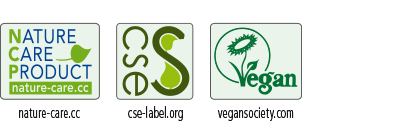 Szczególne cechy produktu:Stosowanie szczególnie energooszczędnej metody zmydlania, wykorzystywanie olejów i olejków eterycznych pochodzących z certyfikowanych upraw ekologicznych, stanowią o wyjątkowej jakości tego produktu.Dzięki zastosowaniu kombinacji cytrynianów i mydła nie zachodzi potrzeba dodawania środka zmiękczającego – niezależnie od twardości wody.Zakres stosowania:Do prania tkanin kolorowych z bawełny, lnu, konopi, mikrofibry takich jak polar, Softshell, Goretex, a także tkanin mieszanych w temperaturze od 20 do 60°C.Sposób użycia: Odpowiednią ilość Płynu do prania wlej do kulki – miarki i wstaw bezpośrednio do bębna pralki.Tabela dozowania: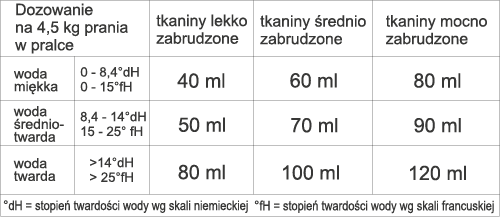 Pranie ręczne: 40 ml na 5 litrów wody.Wydajność:  1,5 litra płynu wystarcza na 21 prań (95 kg suchych tkanin) przy średniej twardości wody i średnim zabrudzeniu tkanin.        Skład: mydło z olejów roślinnych (rzepakowego*/słonecznikowego*) 15–30%, cukrowy środek powierzchniowo czynny 5–15%, cytryniany 5–15%, alkohol roślinny (etanol) 5–15%, siarczany alkoholi tłuszczowych z oleju kokosowego 1–5%, sulfonowany olej rycynowy 1–5%, naturalne olejki eteryczne: litsea*, miętowy*, z pomarańczy gorzkiej*(petit-grain), trawy cytrynowej* i sosny limba*<1%, balsam guriunowy<1%, dodatki balsamiczne*<1%, woda wirowana do 100%.* z upraw ekologicznych / zbiorów roślin dziko rosnących   CHRONIĆ PRZED DZIEĆMIW miarę możliwości przechowywać w temp. 10 - 25°C.Sonett należy do pionierów produkcji ekologicznych środków piorących i czyszczących. Dzięki swej jakości produkty Sonett rozpowszechniły się prawie w całej Europie. W poczuciu odpowiedzialności za renaturalizację wody używanej do prania lub sprzątania Sonett dodaje do swych produktów substancje rytmizowane w mieszalniku oloidowym oraz wykorzystuje wodę poddana wcześniej wirowaniu w dwunastu owalnych naczyniach szklanych. Wszystkie używane surowce są całkowicie biodegradowalne, wolne od enzymów, petrochemicznych środków powierzchniowo czynnych, petrochemicznych barwników, zapachów i konserwantów. Produkty Sonett nie zawierają także petrochemicznych aktywatorów wybielania, GMO i nanocząstek. Oleje używane do produkcji mydeł, a także wszystkie wykorzystywane olejki eteryczne pochodzą w 100% z certyfikowanych upraw ekologicznych. Więcej informacji na: www.sonett.pl